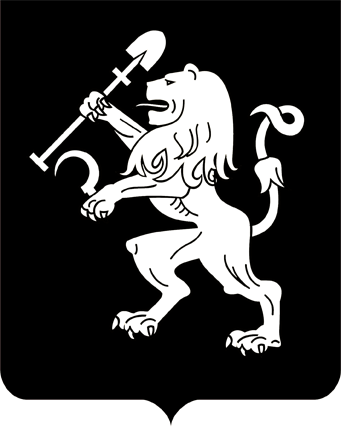 АДМИНИСТРАЦИЯ ГОРОДА КРАСНОЯРСКАПОСТАНОВЛЕНИЕО подготовке проекта планировки и проекта межевания территории, предусматривающих размещение линейного объекта «Ливневая канализация в районе Николаевского проспекта г. Красноярска», расположенного в районе Николаевского проспекта Октябрьского района города Красноярска На основании заявления муниципального казенного учреждения города Красноярска «Управление капитального строительства» о подготовке проекта планировки и проекта межевания территории, предусматривающих размещение линейного объекта «Ливневая канализация                     в районе Николаевского проспекта г. Красноярска», расположенного                    в районе Николаевского проспекта Октябрьского района города Красноярска, в соответствии со ст. 45, 46 Градостроительного кодекса               Российской Федерации, ст. 16 Федерального закона от 06.10.2003                  № 131-ФЗ «Об общих принципах организации местного самоуправления в Российской Федерации», постановлением администрации города от 26.10.2020 № 855 «Об утверждении Порядка подготовки документации по планировке территории в границах городского округа города Красноярска, разрабатываемой на основании решений администрации города Красноярска, порядка принятия решения об утверждении документации по планировке территории, порядка внесения изменений                      в такую документацию, порядка отмены такой документации или ее отдельных частей, порядка признания отдельных частей такой документации не подлежащими применению», руководствуясь ст. 41, 58, 59         Устава города Красноярска, ПОСТАНОВЛЯЮ:1. Муниципальному казенному учреждению города Красноярска «Управление капитального строительства» подготовить проект планировки и проект межевания территории, предусматривающие размещение линейного объекта «Ливневая канализация в районе Николаевского проспекта г. Красноярска», расположенного в районе Николаевского проспекта Октябрьского района города Красноярска (далее – Проект),  до 30.11.2021.2. Настоящее постановление опубликовать в газете «Городские новости» и разместить на официальном сайте администрации города              в течение трех дней с даты его принятия.3. Постановление вступает в силу со дня его официального опубликования.4. В случае непредоставления Проекта, соответствующего требованиям, установленным пунктом 10 статьи 45 Градостроительного                кодекса Российской Федерации, в администрацию города в установленный пунктом 1 настоящего постановления срок постановление подлежит признанию утратившим силу.5. Контроль за исполнением настоящего постановления возложить на заместителя Главы города Животова О.Н.Глава города                                                              		        С.В. Еремин10.09.2021№ 692